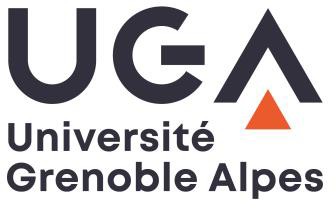 Initiatives de Recherche à Grenoble Alpes (IRGA)Année 2023Description du projetProjets : exploratoires-émergents (5 pages maximum)Contexte scientifique et/ou technologique, objectifs du projet et positionnement sur les scènes locale, nationale et internationale (1 page)Moyens disponibles : préciser les financements et les moyens dont le porteur bénéficie actuellement ou dont il bénéficiera pendant la durée du projet, pour la réalisation de celui-ci.Programme scientifique / Méthodologie / Résultats escomptés (3 pages) Organisation du projet : échéancier, personnel impliqué et pourcentage du temps prévu, partenariats, utilisation des crédits (1 page)Projets d’innovation par pré-maturation (4 pages maximum)Contexte scientifique et/ou technologique dans lequel s’inscrit l’innovation, avec positionnement par rapport à l’état de l’artDescription de l’innovation et des résultats de recherche à prématurer : originalité ; niveau de maturité (le TRL doit être inférieur ou égal à 3) ; publications et/ou propriété intellectuelle, savoir-faire ou autres appuyant l’innovationDescription du plan de travail :Description de l’utilisation des moyens en cohérence avec le plan de travail et avec identification des risques et plan de contingences (prise en compte dans le plan d’actions et conséquences sur le financement)Le cas échéant, description du partenaire socio-économique ou culturel, avec lettre d’intention de sa part. Préciser comment la proposition s’inscrit dans sa stratégie, notamment d’innovation, et le cas échéant son positionnement économique vis-à-vis du projet. Préciser ses engagements financiers dans le projet. Perspectives de valorisation : applications envisagées et secteurs visés ; stratégie de protection et actions de protection engagées ; stratégie de valorisation et de transfert, freins et modalités (création d’entreprise, licences, contrats partenariaux, …) ; calendrier de valorisation ; perspectives du partenariat au-delà du projet.Autres financements demandés : préciser les éventuelles soumissions en cours à d’autres programmes de financement et l’articulation avec cette demande en cas d’acceptations.Projets internationaux (5 pages maximum)State of the art and project originality Scientific or technologic challenges Scientific approach and work plan Results and deliverables International positioning of the project; Current status of the international collaboration and its strengtheningProjets grands instruments et MaCI (5 pages maximum)State of the art and project originality Scientific or technologic challenges Scientific approach and work plan Results and deliverables International positioning of the project; Current status of the collaboration with the large-scale facility (grand instrument) and its strengthening"Acronyme du projetTitre du projetPorteur du projetDispositifDemande de moyens	Fonctionnement/Investissement	ADR - Ecole doctorale : 	Post-doctorant	BIATS/ITTâcheLivrableDuréeActeur de la tâcheBudgetMoyens demandés